KARAR 2023- Fakültemiz/Yüksekokulumuz/Meslek Yüksekokulumuz Yönetim Kurulu … …… toplanarak aşağıdaki kararı almıştır.Fakültemiz/Yüksekokulumuz/Meslek Yüksekokulumuz öğretim elemanı …., "TÜBİTAK-…. Yurt Dışı Doktora Sonrası Araştırma Burs Programı" kapsamında “…..” adlı projesi ile ilgili Ek’te yer alan çalışma raporunun kabulüne, proje süresince yurtdışında bulunacağı sürede Fakültemiz/Yüksekokulumuz/Meslek Yüksekokulumuz …. Bölümünde yeterli sayıda ve nitelikte öğretim elemanı bulunduğundan halihazırda yürütülmekte olan eğitim ve öğretim programlarının aksatılmayacağına, bu hususlar göz önünde bulundurularak proje kapsamında sürdürülmesi planlanan faaliyetlere çalışma raporunda belirtildiği şekilde katılımı için ….(Ülke ve gideceği üniversite yazılmalı) tarihleri arasında 2547 sayılı Yükseköğretim Kanunu'nun 39. maddesi ve Yurt İçinde ve Yurt Dışında Görevlendirmelerde Uyulacak Esaslara İlişkin Yönetmelik'in 2. maddesi gereğince yol gidersiz, yevmiyesiz, aylıklı (araştırma çalışmaları için Türkiye Bilimsel ve Teknolojik Araştırma Kurumu tarafından ödenecek bursun geçimini sağlayamayacağı esas alınmıştır) ve izinli olarak görevlendirilmesinin uygun olduğuna ve Rektörlük Makamına arz edilmesine karar verilmiştir. Ek:-Dilekçe -Çalışma Programı-Davet Yazısı-TÜBİTAK Burs Yazısı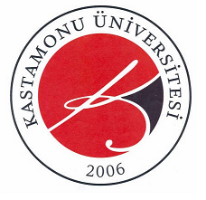 
T.C.KASTAMONU ÜNİVERSİTESİ……Yönetim Kurulu KararıDoküman NoKYS-FRM-139
T.C.KASTAMONU ÜNİVERSİTESİ……Yönetim Kurulu Kararıİlk Yayın Tarihi05.07.2021
T.C.KASTAMONU ÜNİVERSİTESİ……Yönetim Kurulu KararıRevizyon tarihi-
T.C.KASTAMONU ÜNİVERSİTESİ……Yönetim Kurulu KararıRevizyon No00
T.C.KASTAMONU ÜNİVERSİTESİ……Yönetim Kurulu KararıSayfa No1TarihToplantı SayısıSaat Özü .......2023..Yurt Dışı Görevlendirme